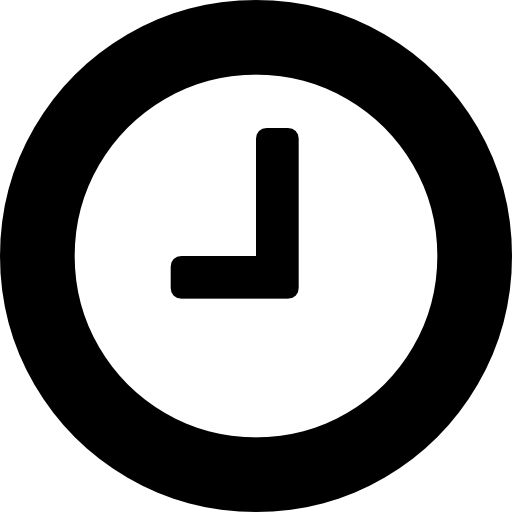 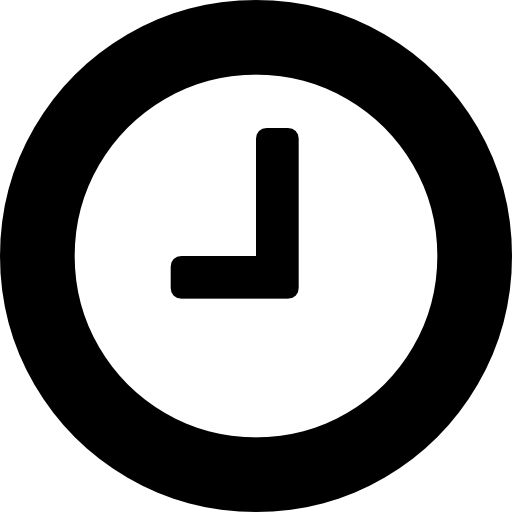 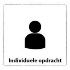 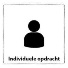 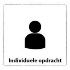 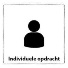 De opdracht ‘cavia’Ethologie:  Wetenschap over het gedrag van dieren. 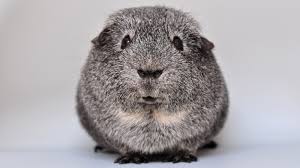 Om te kunnen bepalen of Cavia’s gezond en levendig zijn, is observeren van het gedrag erg belangrijk. Het observeren van gedrag noemen we ‘ethologie’We willen graag het natuurlijk gedrag van de cavia’s zien, dus het is belangrijk dat de dieren zo weinig mogelijk gestoord worden. Cavia’s hebben invloed op elkaar. Ze zitten met elkaar in hun verblijf en reageren op elkaar. Daarom beginnen we met dit gedragsonderzoek voordat we straks de dieren gaan hanteren. Zo gaan we te werk:Bij een mannetje zetten we om de buurt een verschillend vrouwtje. Je schrijft op wat het mannetje allemaal doet en wat het vrouwtje doet. Sheltie vrouw A, Tesselaar vrouw B, Rex vrouw C. Mannetje is X.Schrijf in de vlakken hieronder je bevindingen:Hanteren Cavia’s zijn gezellig knaagdieren die goed als huisdier kunnen worden gehouden. Ze zijn redelijk tam te maken en zullen zelden bijten. De verzorging is niet al te moeilijk. Ze hebben wel voldoende leefruimte nodig en gezelschap van een andere cavia. Ze zijn er in vele variatiesJullie krijgen een cavia. Bekijk deze goed en beantwoord de vragen. Hiervoor heb je de theorie van vandaag nodig. Het tillen van een cavia (fixeren en hanteren)Benader hem aan de zijkanten met twee handen.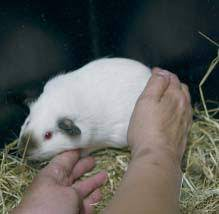 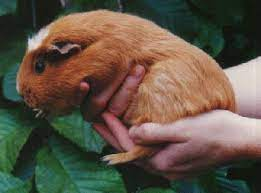 Schuif één hand onder de borst en de andere onder de achterhand.Til de cavia voorzichtig op.Beantwoord de vragen door te observeren en de theorie te bestuderen.Probeer nu het gebit van de cavia goed te bekijken en geef daarbij antwoord op de volgende vragen:Voordat je onderstaande vragen maakt moet je de informatiefolder doornemen in de link  Je controleert de cavia’s van school.Je gaat de huisvesting van de cavia’s op school beoordelen aan de hand van de checklist hieronder. Je gaat van een aantal cavia’s bepalen wat het geslacht van de cavia is. Je mag hiervoor zelf één voor één een cavia ophalen en op tafel zetten. Denk hierbij aan de juiste manier van hanteren en gebruik een matje op tafel. Let erop dat je de cavia terugzet in het juiste hok!Vul onderstaande tabel in: Lever dit in bij het inleverpunt.Magister- ELO- Opdrachten- Inleverpunt VGSO.De situatieJe loopt stage bij een duurzaamheidscentrum. Daar ben je bezig om anderen iets te leren en ben je actief bezig met de bezoekers. Op deze manier draag je bij aan de vergroening. Want vergroening van je omgeving doe je tenslotte niet alleen. Natuurlijk is het wel leuk voor de bezoeker als er wat te beleven valt en dat het leuk is om een bezoek te brengen. Daarbij is het voor jou als medewerker heel belangrijk dat je wel weet waar je over praat als bezoekers vragen stellen. Bij het duurzaamheidscentrum zijn ook dieren. Bezoekers leren van alles hierover, zoals de invloed van ons als mens op onze dieren en hun leefmilieu.Daarom verdiep jij je in:Cavia'sDit heb je nodig: MatjeCaviaDeze opdracht De theorie in het wikiwijsarrangementDit leer je:Fixeren en hanteren van een cavia.Onderzoeken caviaDit ga je doen: (aan de slag)Je werkt in een tweetal Verzamel de materialen die zijn aangegeven.Voer de opdracht uit volgens de instructieDit ga je doen: (aan de slag)Je werkt in een tweetal Verzamel de materialen die zijn aangegeven.Voer de opdracht uit volgens de instructieDit ga je doen: (aan de slag)Je werkt in een tweetal Verzamel de materialen die zijn aangegeven.Voer de opdracht uit volgens de instructieDit lever je in bij je docent:Opdracht caviaBeertje (mannetje)Zeugje AGedrag:Geluid:Gedrag:Geluid:Zeugje BGedrag:Geluid:Gedrag:Geluid:Zeugje CGedrag:Geluid:Gedrag:Geluid:Beertje Zeugje A,B en COvereenkomsten:Verschillen:Overeenkomsten:Verschillen:Conclusie:Conclusie:Geef aan of een cavia nekvel heeft waaraan je hem/haar kan optillen?janeeGeef aan of een cavia nekvel heeft waaraan je hem/haar kan optillen?Leg uit waarvoor het nekvel zou kunnen dienen bij jonge dieren? (als ze dit hebben)Kan je verklaren waarom een cavia wel of geen nekvel heeft? (denk hierbij aan de theorie over nestvlieders en nestblijvers)Je kan het dierenrijk indelen in nestblijvers en nestvlieders.Bij welke groep hoort de cavia en waarom is dit zo?Een Cavia is een nest….           ,want ……12Noem twee voorbeelden van nestblijvers. Noem twee voorbeelden.van nestvlieders. Veel van onze huisdieren zijn prooidieren. Zo ook deze cavia. Aan welk gedrag herken je een prooidier? Op welke manier hou je er rekening mee dat cavia’s prooidieren zijn als je met cavia's gaat werken?Al s je dieren wil fixeren en hanteren zijn er een aantal regels. Schrijf er 3 op.Al s je dieren wil fixeren en hanteren zijn er een aantal regels. Schrijf er 3 op.123Wat is fixeren?Wat is hanteren?Er zijn planteneters, vleeseters en alleseters. Die hebben verschillende soorten tanden en kiezen.Wat voor soort tanden kiezen hebben de volgende diergroepen? Er zijn planteneters, vleeseters en alleseters. Die hebben verschillende soorten tanden en kiezen.Wat voor soort tanden kiezen hebben de volgende diergroepen? Er zijn planteneters, vleeseters en alleseters. Die hebben verschillende soorten tanden en kiezen.Wat voor soort tanden kiezen hebben de volgende diergroepen? TandenKiezen planteneters/herbivorenvleeseters/carnivoren alleseters/omnivoren Vink het juiste antwoord aan. Een cavia is een:Vink het juiste antwoord aan. Een cavia is een:VleeseterAlleseterPlanteneterSchrijf op waarom jij dit antwoord geeftSchrijf op waarom jij dit antwoord geeftWaarom is ruwvoer zo belangrijk voor een cavia? Leg uit hoe je de nagels van een cavia knipt. (je mag het ook tekenen)Nagels contoleren Schrijf op waar je op letten moet.Controleren voetenSchrijf op waar je op letten moet.Controleren huidSchrijf op waar je op letten moet.Leg uit waarom het verblijf van een cavia geen deksel nodig heeft, maar dat het soms wel handig is.Hoe groot moet het verblijf minimaal zijn voor twee cavia’s? ( berekening laten zien)Wat moet er allemaal in het verblijf te vinden zijn?Je kunt cavia’s ook buiten houden. Leg uit waar je dan rekening mee moet houden.OnderdeelNormVoldoet? Leg uit.Afmeting2 dieren: 120 x 50 cm3 dieren: 180 x 50 cmMateriaal verblijfStevig materiaalGemakkelijk te reinigenVeiligBodembedekkingHoutkrullen, hennep, evt. met krantenpapier oid.KooiverrijkingHuisjes, stro, knaagmateriaal oid. KlimaatTochtvrijKlimaatTemperatuur 18-21 gradenKlimaatLuchtvochtigheid 40-70%KlimaatVoldoende lichtHoe noem je een mannelijke, vrouwelijke en jonge cavia?Waarom mag je niet met te jonge cavia’s fokken? Leg uitRas en kleur cavia:Geslacht: